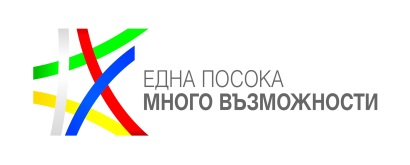 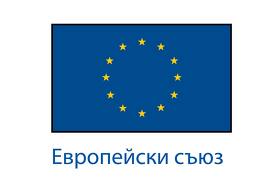     Програма за развитие на                                                                               	 Европейски земеделски фонд                                                                                                                              селските райони  2014-2020                                                                               за развитие на селските райониИзх.№:………………Утвърдил:д-р Лозана Василевазаместник – министър и председател на КН на ПРСР ПРОТОКОЛОТ  ПРОВЕДЕНА ПИСМЕНА ПРОЦЕДУРА ЗА НЕПРИСЪСТВЕНО ВЗЕМАНЕ НА РЕШЕНИЕНА КОМИТЕТА ПО НАБЛЮДЕНИЕ НА ПРОГРАМАТА ЗА РАЗВИТИЕ НА СЕЛСКИТЕ РАЙОНИ (2014-2020) 31.08 - 18.09.2018 г.ФАКТОЛОГИЯ:На основание чл. 17, ал. 3 от Постановление № 79/2014 г. на Министерския съвет за създаване на комитети за наблюдение на Споразумението за партньорство на Република България и на програмите, съфинансирани от ЕСИФ за програмен период 2014-2020 г. (ПМС №79/2014 г.), в съответствие с чл. 22, ал. 1 от Вътрешните правила на Комитета за наблюдение на Програмата за развитие на селските райони 2014-2020 г. (КН на ПРСР 2014-2020 г.) и на писмо с изх. № 91-1071/31.08.2018 г. на д-р Лозана Василева – зам.-министър на земеделието, храните и горите и председател на КН на ПРСР 2014-2020 г.,  в периода 31.08 - 18.09.2018 г. се проведе писмена съгласувателна неприсъствена процедура на Комитета за наблюдение на ПРСР (2014-2020) за разглеждане и одобрение на:1. 	предложението на Управляващия орган на Програмата за развитие на селските райони (2014-2020 г.) за определяне на минималния брой точки по критериите за подбор - 45, под който проектните предложения по подмярка 7.3  „Подпомагане на широколентова инфраструктура, включително нейното създаване, подобрение и разширяване, пасивна широколентова инфраструктура и мерки за достъп до решения чрез широколентова инфраструктура и електронно правителство“ от ПРСР (2014 – 2020 г.), няма да бъдат подпомагани.Към писмото за иницииране на писмената процедура беше приложена обяснителна записка с проект на решение. При съгласувателната процедура писмени становища са получени от:  1. г-н Мирослав Петров – областен управител на област Плевен; 2. г-жа Весела Данева – директор на дирекция „Държавни помощи и реален сектор“, МФ; 3. Национално сдружение на общините в Република България (НСОРБ).Становищата и тяхното отразяване са дадени в Приложение 1.В резултат от проведената писмена процедура и в съответствие с чл. 17, ал. 5 на ПМС № 79/2014 г. КН на ПРСР (2014-2020) взе следното РЕШЕНИЕ:	1. Комитетът по наблюдение на ПРСР 2014-2020 г. съгласува и одобрява чрез писмена процедура предложенията на Управляващия орган на ПРСР 2014-2020 г. за определяне на минимален брой точки по подмярка 7.3, както следва:За подмярка 7.3 „Подпомагане на широколентова инфраструктура, включително нейното създаване, подобрение и разширяване“ – минимален брой точки по критериите за подбор, под който проектните предложения по подмярката няма да бъдат подпомагани да бъде 45 точки.Приложение 1Справка за отразяване на становищата от участниците в работата на КН на ПРСР 2014-2020 г. по писмената процедура за съгласуване и одобрение на предложението на УО за определяне на минималния брой точки по критериите за подбор - 45, под който проектните предложения по подмярка 7.3  „Подпомагане на широколентова инфраструктура, включително нейното създаване, подобрение и разширяване, пасивна широколентова инфраструктура и мерки за достъп до решения чрез широколентова инфраструктура и електронно правителство“ от ПРСР (2014 – 2020 г.), няма да бъдат подпомагани.31.08 - 18.09.2018 г.Изпратено отСтановище, коментар, препоръка, съгласуванеОтразяване на становищетоГ-н Мирослав Петров – областен управител на област ПлевенСъгласува предложения проект на решениеГ-жа Весела Данева – директор на дирекция „Държавни помощи и реален сектор“, МФПо принцип не възразява по така предложените критерии за подбор на проекти по подмярката.„До настоящия момент УО на ПРСР не е представил информация относно приложимия режим по държавните помощи. Както сме посочвали, включително и на Комитети за наблюдение, преди да се пристъпи към прием на проекти е необходимо да бъде уточнен приложимия режим по държавните помощи. Това е необходимо, от една страна бенефициерите да са запознати с правата и задълженията си по отношение на получаваната държавна помощ, и от друга страна приемите на проекти да са съобразени с необходимостта от получаване на решение на ЕК, когато това се изисква. Освен това, при условие, че съответната мярка попада в определен режим по държавните помощи, същият може да доведе до включване и на допълнителни критерии за подбор.В този връзка предлагам администраторът на помощта в лицето на министъра на земеделието, храните и горите да изготви оценка за приложимия режим на държавните помощи по тази мярка и да информира Комитета за наблюдение на програмата, като съгласува с компетентния орган по държавните помощи, ако това се налага от Закона за държавните помощи.“ПРИЕМА СЕНационално сдружение на общините в Република България (НСОРБ) Одобряват предложението на УО.